Ansøgningsskema til tilskud til forbedring af tilgængelighed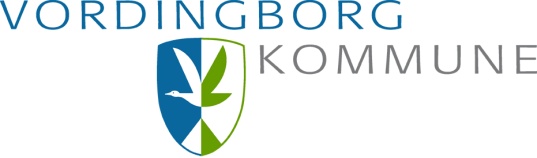 I hvilken kategori søges der:Beskrivelse af projektet:Sammen med ansøgningsskemaet skal der sendes budget, billeder af nuværende forhold samt følgende tegninger (nuværende og fremtidige):Situationsplan over det ønskede område. Facadetegninger (ved ændringer af indgangsparti eller indgangsareal), på tegningerne skal oplysninger om bl.a. antal trin, trinhøjde, afstand til fortovskant, afstand til f.eks. elskabe, bygningsfremspring og port- eller dørhuller fremgå.Plantegning (ved indendørs ændringer) med angivelse af dørbredde, indretning mv.Tegning og beskrivelse over belægning (ved udendørs tiltag).Ved ansøgning til ramper, skal hældningsprocenten fremgå af tegninger.Hvis ændringerne kræver byggetilladelse eller andre former for tilladelse, skal tilladelse eller sagsnummer også fremsendes.Ansøgningen sendes til tekpost@vordingborg.dk Vejledning til ansøgning om tilskud til forbedring af tilgængelighedFakta om tilgængelighedspuljen på 300.000 kr.:Ansøgningsfrister: Kategori 1 modtager ansøgninger året rundt. Kategori 2-7 behandles tre gange årligt, 1/1, 1/5 og 1/9.Puljen er opdelt i syv kategorier, kategorierne har forskellige tilskudssatser og prioritering.Kategori 1: 	Øget tilgængelighed ved kommunes ejendomme, udearealer og institutionerFor ansøgninger i kategori 1 er der ingen øvre beløbsgrænse.Ansøgninger i kategori 1 har første prioritet.Kategori 2: 	Øget tilgængelighed – både inde og ude – ved behandlingssteder og klinikerKategori 3: 	Øget tilgængelighed – både ude og inde – ved bygninger, der drives med et alment formål og med offentlig adgang (fx forsamlingshuse, sportshaller, klubhuse, uddannelsessteder, valgsteder etc.).Kategori 4: 	Øget tilgængelighed – både ude og inde – ved forretninger, caféer, restauranter og almene kulturtilbud m.v.Kategori 5: 	Øget tilgængelighed ved udearealer; bynære stier, havne, attraktioner og fortidsminder med almen interesse og med offentlig adgangKategori 6: 	Øget tilgængelighed ved offentlige transport og vejeKategori 7: 	Øget tilgængelighed ved offentlige naturarealer og strandeTil kategori 2-7 kan der ydes følgende tilskud til projektudgifter Fra 0 til 15.000 kr.: 	        100% i tilskudFra 15 til 50.000 kr.: 	          80% i tilskud Fra 50 til 100.000 kr.: 	          50% i tilskud Over 100.000 kr.:             max. 68.000 kr. i tilskudAnsøgninger i kategori 2-7 prioriteres i numerisk rækkefølge i henhold til ovenstående liste.Moms:Er tilskudsmodtager momsregistreret, skal projektets indtægter og omkostninger opgøres ekskl. moms. Tilgængelighedspuljen yder ikke tilskud til afløftning af moms.Hvornår skal tilgængeligheden forbedres?:Ifølge Bygningsreglementet skal alle nye bygninger, eller eksisterende bygninger som ombygges eller ændrer anvendelse have niveaufri adgang. Det betyder, at der f.eks. er krav om forbedring af tilgængeligheden hvis:En eksisterende butik deles op til to butikker, og der laves en ny dør til den ene butik. Der vil være krav om niveaufri adgang til den nye indgang.En eksisterende ejendom med offentlig adgang ændrer på indgangspartiet eller flytter døren.En eksisterende ejendom med offentlig adgang ændrer anvendelse, f.eks. fra tøjbutik til café eller fra revisorkontor til tandlæge. Kravet om niveaufri adgang gælder også selvom der ikke fysisk bygges om i ejendommen.Ovenstående kræver samtidig byggetilladelse inden ændringen foretages.Puljen kan både søges til forbedring af tilgængeligheden i de tilfælde, hvor der udover de lovmæssige krav ønskes etableret forbedret tilgængelighed, og i de tilfælde, hvor det er en eksisterende ejendom med offentlig adgang, som frivilligt vil forbedre tilgængeligheden.Tilskudsbetingelser:Puljen kan søges af både private og kommunale, hvor bygningerne/arealerne er offentlige tilgængelige.Er projektet et byggeprojekt, kan der søges om tilskud til at opfylde et eller flere af tilgæn-gelighedsbestemmelserne i nyeste bygningsreglement og tilgængelighedselementer, der er beskrevet i anvisninger og vejledninger på tilgængelighedsområdetTil offentligt tilgængelige udearealer, kan der søges om tilskud til tilgængeligheds elementer, der er beskrevet i anvisninger og vejledninger på tilgængelighedsområdet. Projektet må ikke være igangsat ved ansøgningstidspunktet eller inden tilsagnet om tilskud er givet.Der ydes ikke tilskud til leje af handicapvenlige tiltag (f.eks. leje af handicaptoilet til arrangement) eller mobile ramper.Der kan kun ydes tilskud til projektudgifter afholdt til firmaer med CVR nr. - Der ydes ikke støtte til enkeltpersoner. Projektudgifter kan omfatte firmaernes arbejdsløn og materialeudgifter.Der kan både ydes tilskud til nye og eksisterende ejendomme – dog ydes der ikke tilskud til tiltag, som er påkrævet af lovgivningen ved nybyggeri.En ejendom kan max. få tilskud til et projekt om året.Det er en betingelse, at projektet på ansøgningstidspunktet har opnået byggetilladelse, hvis byggetilladelse kræves. Projektet skal være planlagt færdiggjort inden for en tidsramme på 1 år fra bevillingstidspunktet.De ansøgte projekter skal have placering i Vordingborg Kommune.Øvrigt:Ved ansøgning om tilskud skal særlig ansøgningsblanket bruges. Ansøgningsblanketten kan findes på www.vordingborg.dk. Indsendte ansøgninger kvitteres med et kvitteringsbrev. Ansøgningen sendes til tekpost@vordingborg.dk. Ved behandlingen af ansøgningerne lægges vægt på at budgettet er realistisk, at forbedringen af tilgængeligheden står i rimeligt forhold til udgifterne og at der er opnået de nødvendige tilladelser til projektet.Efter vurderingen sendes et tilsagn om tilskud til ansøger. Tilsagnet gælder i et år, inden for hvilken tidsramme projektet skal være igangsat. Ansøger meddeler kommunen, når projektet igangsættes.Udbetaling af tilsagn sker efter projektets afslutning. Projektet skal være afsluttet inden for 1 år og der skal være indgivet anmodning om udbetaling af tilskud til kommunen senest 1 måned efter projektets afslutning. Der skal indsendes kopi af bilag og fakturaer for afholdte projektudgifter.Ansøger:Ansøger:Cvr. nr.:Kontaktperson:Kontaktperson:Kontaktperson:Tlf. nr.:Mail:Adresse, hvor der søges om forbedret tilgængelighed:Adresse, hvor der søges om forbedret tilgængelighed:Adresse, hvor der søges om forbedret tilgængelighed:Adresse, hvor der søges om forbedret tilgængelighed:Adresse, hvor der søges om forbedret tilgængelighed:Adresse, hvor der søges om forbedret tilgængelighed:Adresse, hvor der søges om forbedret tilgængelighed:Adresse, hvor der søges om forbedret tilgængelighed:Adresse, hvor der søges om forbedret tilgængelighed:Vej:Husnr.:Postnr.:Postnr.:By:Matrikelnr.:Matrikelnr.:Matrikelnr.:Ejerlav:Ejer af ejendommen:1)Tiltag til forbedringen af tilgængeligheden ved kommunal ejendom, udeareal eller institutionTiltag til forbedringen af tilgængeligheden ved kommunal ejendom, udeareal eller institution2)Tiltag til forbedringen af tilgængeligheden ved behandlingssted eller klinik3)Tiltag ude og inde i private bygninger, der ejes og drives med et alment formål og har offentlig adgang (forsamlingshuse, sportshaller, klubhuse, uddannelsessteder, valgsteder mv.)Tiltag ude og inde i private bygninger, der ejes og drives med et alment formål og har offentlig adgang (forsamlingshuse, sportshaller, klubhuse, uddannelsessteder, valgsteder mv.)4)Tiltag til ændringer i offentlige gadearealer, på private udendørs adgangsarealer til bygninger med offentlighedens interesse eller forbedringer indendørs (privatejede forretninger, caféer, restauranter, almene kulturtilbud mv.)Tiltag til ændringer i offentlige gadearealer, på private udendørs adgangsarealer til bygninger med offentlighedens interesse eller forbedringer indendørs (privatejede forretninger, caféer, restauranter, almene kulturtilbud mv.)Tiltag til ændringer i offentlige gadearealer, på private udendørs adgangsarealer til bygninger med offentlighedens interesse eller forbedringer indendørs (privatejede forretninger, caféer, restauranter, almene kulturtilbud mv.)5)Tiltag til forbedringen af tilgængeligheden ved udearealer; bynære stier, havne, attraktioner og fortidsminder med almen interesse og med offentlig adgangTiltag til forbedringen af tilgængeligheden ved udearealer; bynære stier, havne, attraktioner og fortidsminder med almen interesse og med offentlig adgang6)Tiltag til forbedringen ved offentlige veje og transport7)Tiltag til forbedringen af tilgængeligheden ved offentlige naturarealer og strandeEr ansøger momsregistreret?Hvis ja, skal beløbene være ekskl. moms. Er bygningen bevaringsværdig eller fredet:JaNejAnsøger, dato og underskriftEjer, dato og underskrift